武汉理工大学与英国伯明翰大学3+1双学士学位项目介绍新冠疫情之下，英国伯明翰大学调整最新入学政策：2020年取消面试环节，提供线上面对面答疑解惑。项目简介根据武汉理工大学与英国伯明翰大学（University of Birmingham）签订的校际合作交流协议，我校可选派优秀学生于2020年9月前往该校交流学习。“3+1”双学位项目即我校学生完成3年本科学习后，符合条件者可申请赴UOB进行为期1年的学习，完成该校毕业所需学分后，成绩合格者获得我校本科学位及该校本科学位。选拔对象及名额1、选拔对象：我校电子工程及其自动化、电子信息技术专业背景的在校三年级全日制本科生，赴伯明翰大学攻读电子与电气工程、电气与铁路工程相关专业；2、招生名额：不限，武汉理工大学推荐，伯明翰大学择优录取。录取条件在校GPA达到75分以上（百分制），且专业课占武汉理工大学前两年课程的60%，在武汉理工大学学习的三年内无挂科；IELTS(UKVI)达到6.0分（单项不低于5.5分），或TOEFL 80分以上（R19,L19,S21,W19）,或PTE学术英语考试四项技能不低于51分；通过伯明翰大学材料审核。★ 有意赴英交流学习的学生请报名IELTS UKVI境外费用及奖学金1、学费：约21,180英镑/学年（2020年官网学费）；2、奖学金：根据武汉理工大学与伯明翰大学签订的校际协议， “3+1”项目的学生可享受伯明翰大学国际学生学费20%的减免。官网学费每年均有调整，不同专业学费不同。以上费用仅供参考，具体费用以当年录取通知书上的金额为准。报名须知1、报名截止时间：自通知发布之日起至2020年4月7日2、报名地点：教务处教学研究管理办公室（马房山校区东院行政楼216室）六、 报名咨询：国际教育学院 地址：武汉理工大学马房山校区东院第四教学楼 305办公室电话： 027-87859015（吴老师/朱老师）；027-87859268（彭老师）；027-87859232（李老师）邮箱： studyabroad@whut.edu.cn；ciee@whut.edu.cn； zhumeisheng@whut.edu.cn； zhongfa@whut.edu.cn网址： ciee.whut.edu.cn微信公众号：武汉理工大学留学百科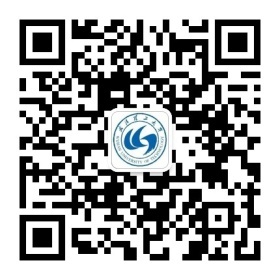 